Essex Youth Hockey Association Yearbook Advertising Form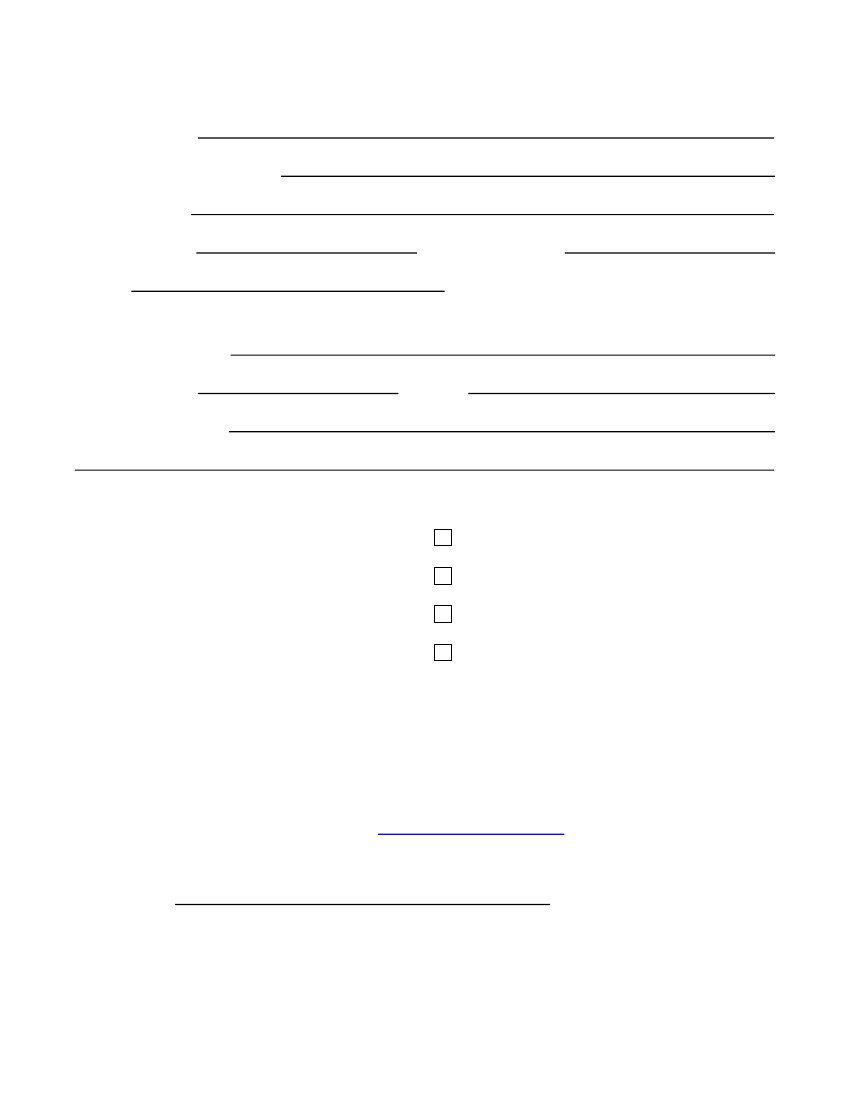 Player’s Name:Team: (ex. Squirt A, U12 A/B)Parents Name:Daytime phone:E-mail:Evening phone:Advertiser’s Name:Phone number:Special Instructions:E-mail:Ad Size: (check the appropriate box)Full (7.5” x 10”) $150Half (7.5” x 5”) $75Quarter(3.75” x 5”) $50Tenth (3.75” x 2”) $25Ad Art (please circle one)Hard Copy: Business Card, Letter Head, Clip Art, Photograph, Photocopy, PrintElectronic Copy: On CD, On Zip Disk, or On Floppy Disk or e-mail to: LauraP@howardcenter.org(Please include EYHA in the subject when sending artwork by e-mail)Other:Acceptable programs and file types: EPS, TIF, JPG, PDF, Publisher, PageMaker, InDesign, Photoshop,ImageReady, Illustrator, Quark Express, Freehand, Word, Works, ExcelMake Check Payable to: E.Y.H.A.Half Page Ad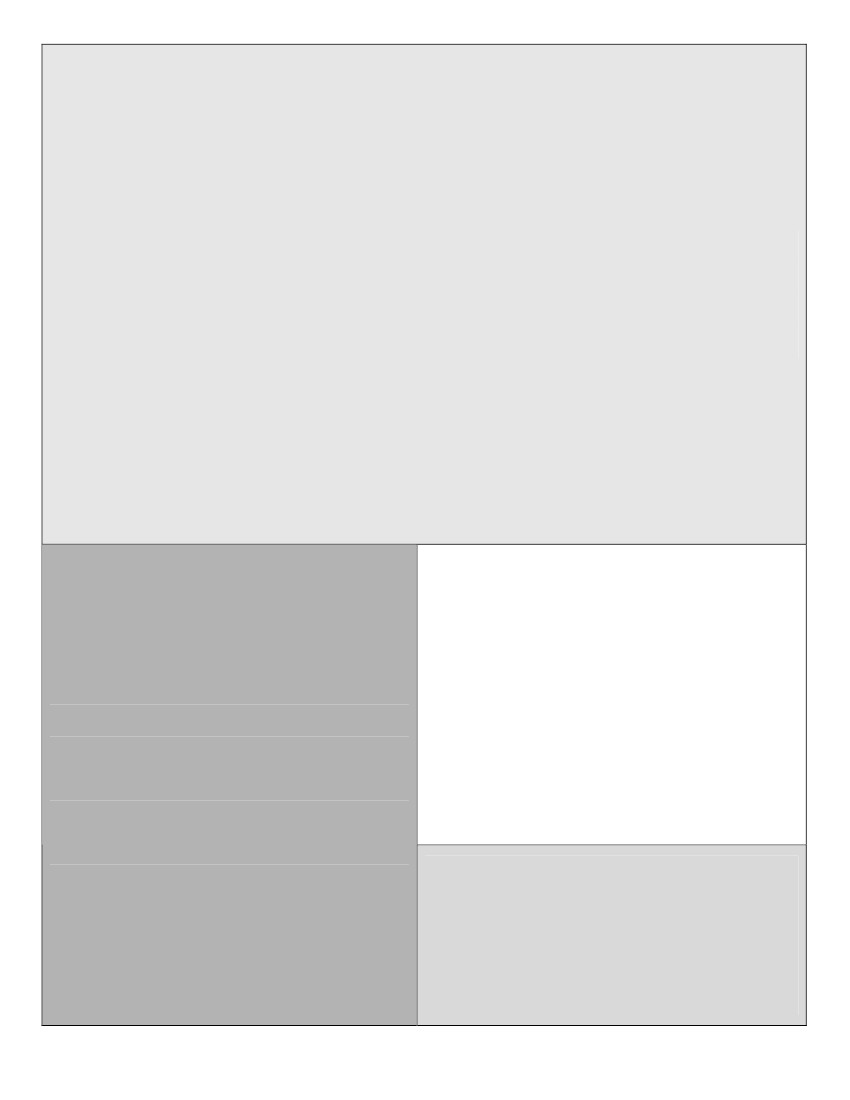   $75.00(7.5” x 5”)Full Page Ad  $150.00Quarter Page Ad    $50.00(3.75” x 5”)Tenth Page Ad    $25.00(3.75” x 2”)(7.5” x 10”)